D 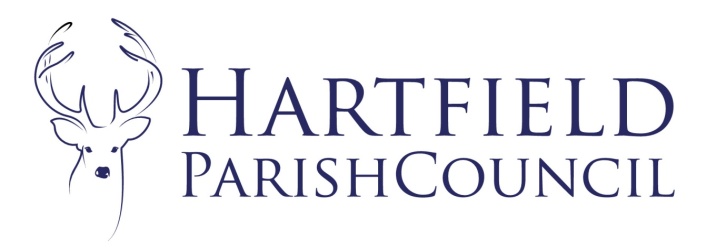  2017 Hartfield Parish Council Planning Committee 8th November 2021 9am at Goods Yard House Hartfield. Present: Cllrs Eastwood, Beare, Reed and Norman. Absent: Cllrs Burnett-Dick and Higgins.Public: None.In Attendance: Emma Fulham Clerk to the Council. 
To accept Apologies for AbsenceCllr HigginsTo hear members’ declarations of disclosable and pecuniary interests in matters to be discussedThe Chair reminded cllrs to declare when necessary. To approve previous minutes as attached Unanimously approved and signed as a true record. Matters arising. None. Correspondence The Committee noted correspondence on the major applications reviewed at the previous meeting. To ratify planning decisions (if required) None. To consider planning applications.Application No. WD/2021/2414/F Location: SIX BIRCHES, CAT STREET, UPPER HARTFIELD, TN7 4DT Description: PART RETROSPECTIVE FOR THE CONTINUATION OF DEMOLITION OF EXISTING DOUBLE GARAGE AND ERECTION OF NEW DOUBLE GARAGE WITH A ONE BEDROOM ANNEXE ABOVE.The Parish Council supports the application subject to neighbour’s representations. Application No. WD/2021/2428/F Location: THE OLD VICARAGE, SHEPHERDS HILL, COLEMANS HATCH, HARTFIELD, TN7 4HN Description: SINGLE STOREY EXTENSION TO HOUSE. NEW THREE BAY GARAGEThe Parish Council supports the application subject to neighbour’s representations. Application No. WD/2021/2253/F Location: SUSSEX HOUSE FARM, HARTFIELD ROAD, COWDEN, TN8 7DX Description: CHANGE OF USE THROUGH CONVERSION OF TWO EXISTING AGRICULTURAL BARNS (INCLUDING PARTIAL DEMOLITION) TO FORM TWO DWELLINGS AND ASSOCIATED WORKS AND, ERECTION OF AN ATTACHED TWO BAY CARPORT.The Parish Council supports the application subject to neighbour’s representations. Application No. WD/2021/1351/FLocation: HOLMSLEY HOUSE, HOLTYE COMMON, HOLTYE, COWDEN, TN8 7ED Description: DEMOLITION OF EXISTING GARAGE, PROPOSED TWO STOREY REAR AND FRONT EXTENSION. EXTENSION TO EXISTING SECOND FLOOR. PROPOSED NEW ENTRANCE PORCH, ANNEXE/FLAT ABOVE PROPOSED GARAGE, INDOOR SWIMMING POOL AND BASEMENT POOL ROOM/STORE INCLUDING INTERNAL AND EXTERNAL ALTERATIONS.The Parish Council supports the application subject to neighbour’s representations. The Parish Council has noted the recent clearing of the hedging and trees to the road-side boundary and this is detrimental to the character of the local area. The Council would like a planning condition to reinstate a native hedge and trees to provide screening and restore the character of the area. Application No. WD/2021/2113/F Location: ACORN LODGE, SHEPHERDS HILL, COLEMANS HATCH, HARTFIELD, TN7 4HN Description: TWO BAY OAK FRAMED GARAGEThe Parish Council supports the application subject to neighbour’s representations. Application No. WD/2021/2366/LB Location: 4 HIGH STREET, HARTFIELD, TN7 4AD Description: ALTER THE COLOUR OF THE FRONT DOOR OF NO 4 HIGH STREET, FROM CLEAR WOOD VARNISH TO GARDEN SHADES, WILLOW.The Parish Council supports the application.Application No. WD/2021/2015/F Location: LOWER HOLYWICH LODGE FARM, BLACKHAM, TUNBRIDGE WELLS, TN3 9UA Description: ERECTION OF DETACHED GARAGE BUILDING.The Parish Council supports the application subject to neighbour’s representations. To consider newly submitted applications since agenda was sent – WDC application lists available on the WDC website. Application No. WD/2021/2643/F Location: ACONITE COTTAGE, COTCHFORD LANE, HARTFIELD, TN7 4DL Description: DEMOLITION OF EXISTING DWELLING AND GARAGE AND THE ERECTION OF A SINGLE REPLACEMENT DWELLING, DETACHED SINGLE GARAGE AND DETACHED GYMNASIUM/STUDIO AND ASSOCIATED WORKS.The Parish Council supports the application to rebuild the existing house however we note there is no proposed illustrations on the new replacement dwelling and we would require sight of the proposed design before approving the application. The Council also seek clarification on the use of the studio as business activities would not be welcome in this narrow private lane and the whole application should be subject to neighbour’s representations. Wealden District Council Decisions.Application No. WD/2021/2182/LB EXTENSION, REVISED FENESTRATION AND MINOR INTERNAL ALTERATIONS TO ANCILLARY RESIDENTIAL ACCOMMODATION. RECLADDING OF GRADE II LISTED BARN. LOWER BROCKSHILL FARM, HOLTYE COMMON, HOLTYE, COWDEN, TN8 7ED - WITHDRAWNApplication No. WD/2021/1912/F PROPOSAL FOR A RESTAURANT WITHIN THE AREA CURRENTLY USED AS THE BILLIARD ROOM. ALTERATIONS TO WINDOWS TO BE PROPOSED TO ALLOW FOR ACCESS TO AN EXTERNAL LANDSCAPED TERRACE AREA FOR ALFRESCO DINING. AMENDMENTS TO THE CURRENT BACK OF HOUSE AREA TO PROVIDE A KITCHEN AND STAFF DINING AND WELFARE AREA. ASHDOWN PARK HOTEL, COLEMANS HATCH ROAD, WYCH CROSS, RH18 5JR - APPROVEDApplication No. WD/2021/1913/LB PROPOSAL FOR A RESTAURANT WITHIN THE AREA CURRENTLY USED AS THE BILLIARD ROOM. ALTERATIONS TO WINDOWS TO BE PROPOSED TO ALLOW FOR ACCESS TO AN EXTERNAL LANDSCAPED TERRACE AREA FOR ALFRESCO DINING. AMENDMENTS TO THE CURRENT BACK OF HOUSE AREA TO PROVIDE A KITCHEN AND STAFF DINING AND WELFARE AREA. ASHDOWN PARK HOTEL, COLEMANS HATCH ROAD, WYCH CROSS, RH18 5JR - APPROVEDApplication No. WD/2021/1627/F PROPOSED GARDEN ROOM EXTENSION AND CONVERSION OF GARAGE TO FORM PART OF GARDEN ROOM. PROPOSED EXTENSION TO EXISTING TERRACE AND ASSOCIATED LANDSCAPING. PROPOSED NEW STABLES AND ALTERATIONS TO STABLE YARD. FOREST RIDGE HOUSE, CHUCK HATCH, HARTFIELD, TN7 4EX – APPROVEDApplication No. WD/2021/2181/F RELOCATION OF 2 NO. OIL STORAGE TANKS. ERECTION OF GREENHOUSE. LOWER BROCKSHILL FARM, HOLTYE COMMON, HOLTYE, COWDEN, TN8 7ED - APPROVEDApplication No. WD/2021/2110/F GARAGE CONVERSION, SIDE EXTENSION TO FORM NEW PORCH, CHANGES TO WINDOWS / DOORS / FINISHES, NEW REPLACEMENT GATE / WALLS, NEW DETACHED CAR PORT / STORE, NEW REPLACEMENT SHED / OUT BUILDING THE PADDOCKS, COTCHFORD HILL, CHUCK HATCH, HARTFIELD, TN7 4EX - APPROVEDApplication No. WD/2021/2250/F TWO STOREY SIDE EXTENSION TO EXISTING HOUSE INCLUDING RAISED TERRACE TO SIDE AND REAR WITH BALSUTRADING AND ACCESS STEPS. DEMOLITION OF EXISTING GARAGE AND ERECTION OF NEW TWO BAY OPEN FRONTED GARAGE WITH STORAGE AREA ABOVE. EXTENSION AND REFURBISHMENT OF EXISTING OUTBUILDING FOR HOME OFFICE USE. SOUTH VIEW, EDENBRIDGE ROAD, HARTFIELD, TN7 4JP – APPROVEDApplication No. WD/2021/2018/LB WD/2021/2017/F REMOVAL OF EXISTING SHEEP'S WOOL INSULATION TO ALL FIRST FLOOR EXTERNAL WALLS AND SKEILING TO REAR ROOF ELEVATION DUE TO MOTH INFESTATION. CHESTNUT HOUSE, HIGH STREET, HARTFIELD, TN7 4AD - APPROVEDDate of next meetingsMeeting closed 10:00am.Next Meeting 6th December 2021 9:30am 